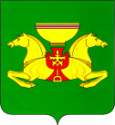 от  05.10.2023 г.	с. Аскиз					№ 806-п-пВ соответствии со ст. 79 Федерального закона от 29.12.2012 N 273-Ф3«Об образовании в Российской Федерации»(с изм. и доп., вступ. в силу с 01.09.2023), руководствуясь ст.ст.35, 40 Устава муниципального образования Аскизский район от 20.12.2005 года, Администрация Аскизского района Республики Хакасия постановляет:1.Пункт  3.6.Порядка предоставления бесплатного двухразового питания обучающимся с ограниченными возможностями здоровья,осваивающим адаптированные основные образовательныепрограммы дошкольного или общего образования вмуниципальных бюджетных образовательных дошкольных,а также общеобразовательных организациях Аскизского района, утвержденный постановлением Администрации Аскизского района Республики Хакасия от 16.04.2018 № 339-п, изложить в следующей редакции: «3.6.Обучающиеся с ОВЗ, находящиеся на индивидуальном обучении на дому, имеют право на получение денежной компенсации в образовательной организации на основании заявления родителей (законных представителей) о предоставлении бесплатного двухразового питания».2.Настоящее постановление вступает в силу со дня его подписания.3.Опубликовать настоящее постановление в газете «Аскизский труженик» и разместить на официальном сайте Администрации Аскизского района Республики Хакасия.Глава Администрации							А.В.ЧелтыгмашевРОССИЙСКАЯ ФЕДЕРАЦИЯАДМИНИСТРАЦИЯАСКИЗСКОГО РАЙОНАРЕСПУБЛИКИ ХАКАСИЯРОССИЙСКАЯ ФЕДЕРАЦИЯАДМИНИСТРАЦИЯАСКИЗСКОГО РАЙОНАРЕСПУБЛИКИ ХАКАСИЯРОССИЯ ФЕДЕРАЦИЯЗЫХАКАС РЕСПУБЛИКАЗЫНЫНАСХЫС АЙМАFЫНЫНУСТАF-ПАСТААРОССИЯ ФЕДЕРАЦИЯЗЫХАКАС РЕСПУБЛИКАЗЫНЫНАСХЫС АЙМАFЫНЫНУСТАF-ПАСТААПОСТАНОВЛЕНИЕПОСТАНОВЛЕНИЕПОСТАНОВЛЕНИЕ